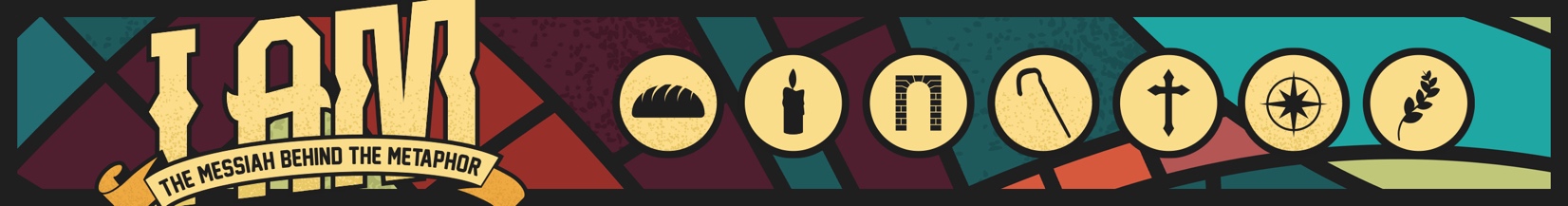 Week 1: “I am the Bread of Life”Daily Time With TruthAs you read these daily scriptures, ask yourself these three questions:What is God saying to me?What do I want to say to God in response?How will I live out this truth?Day 1: 2 Corinthians 5:16-21 (TPT) So, from now on, we refuse to evaluate people merely by their outward appearances. For that’s how we once viewed the Anointed One, but no longer do we see him with limited human insight. Now, if anyone is enfolded into Christ, he has become an entirely new person. All that is related to the old order has vanished.____________________________________________________________________________________________________________________________________________________________________________________Day 2: Deuteronomy 10:21 (NLT)He alone is your God, the only one who is worthy of your praise, the one who has done these mighty miracles that you have seen with your own eyes.____________________________________________________________________________________________________________________________________________________________________________________Day 3: Mark 10:27 (AMP)Looking at them, Jesus said, “With people [as far as it depends on them] it is impossible, but not with God; for all things are possible with God.”____________________________________________________________________________________________________________________________________________________________________________________Day 4: John 6:47-51 (MSG)“I’m telling you the most solemn and sober truth now: Whoever believes in me has real life, eternal life. I am the Bread of Life. Your ancestors ate the manna bread in the desert and died. But now here is Bread that truly comes down out of heaven. Anyone eating this Bread will not die, ever. I am the Bread—living Bread!—who came down out of heaven. Anyone who eats this Bread will live—and forever! The Bread that I present to the world so that it can eat and live is myself, this flesh-and-blood self.”____________________________________________________________________________________________________________________________________________________________________________________Day 5: John 6:33-34 (TPT)It’s my Father who offers bread that comes as a dramatic sign from heaven. The bread of God is the One who came out of heaven to give his life to feed the world.” “Then please, sir, give us this bread every day,” they replied. Jesus said to them, “I am the Bread of Life. Come every day to me and you will never be hungry.____________________________________________________________________________________________________________________________________________________________________________________Discussion Questions:READ JOHN 6:1-40In this passage, we see Jesus performing the miraculous feeding of the five thousand with just a few loaves and fish. What do you think this story reveals about Jesus' compassion and ability to meet people's needs? How has He provided in your life? ________________________________________________________________________________________________________________________________________________________________________Philip's response to Jesus' question about buying bread highlights the financial impossibility of feeding the large crowd. How often do we rely on our own limited resources or understanding when faced with seemingly insurmountable challenges? Can you share a personal experience related to this?________________________________________________________________________________________________________________________________________________________________________Andrew brings a young boy's lunch to Jesus, which becomes the source of the miraculous multiplication of food. What does this detail teach us about the importance of offering what we have, no matter how small, to Jesus? How can we apply this principle in our lives?________________________________________________________________________________________________________________________________________________________________________Jesus uses this seemingly ordinary, young boy to perform a miraculous task. What is something “ordinary” about you that God has used in an extraordinary way?________________________________________________________________________________________________________________________________________________________________________After the feeding miracle, the people wanted to make Jesus king by force. What do you think they were seeking in Jesus as their king, and why did Jesus withdraw from them? How does this relate to our understanding of Jesus' role and mission?________________________________________________________________________________________________________________________________________________________________________Consider the themes of faith and trust in these stories, whether it's the disciples' initial fear on the water or the people's faith in Jesus as a provider. How can we strengthen our own faith and trust in Jesus in our daily lives?________________________________________________________________________________________________________________________________________________________________________